

1.


2.


3.


4.


5.


6.


7.


8.


9.


10.


11.


12.


13.


14.


15.


16.


17.


18.


19.


20.


21.


22.


23.


24.

25.


26.


27.


28.


29.


30.


31.


32.

33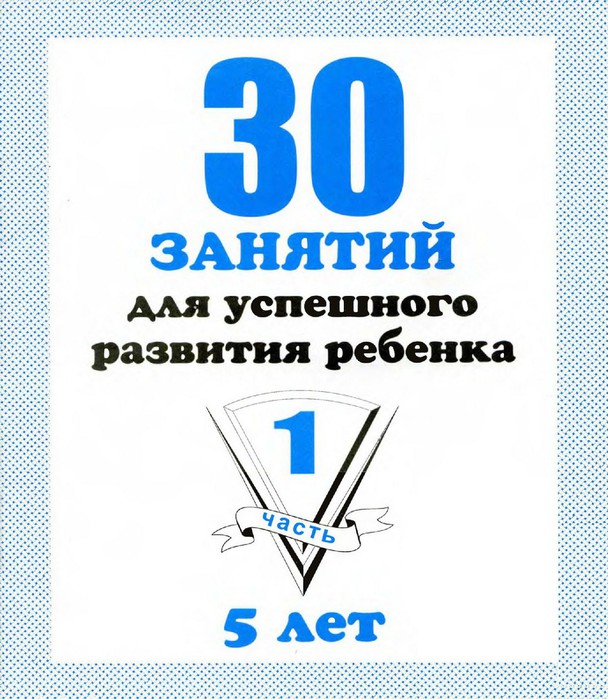 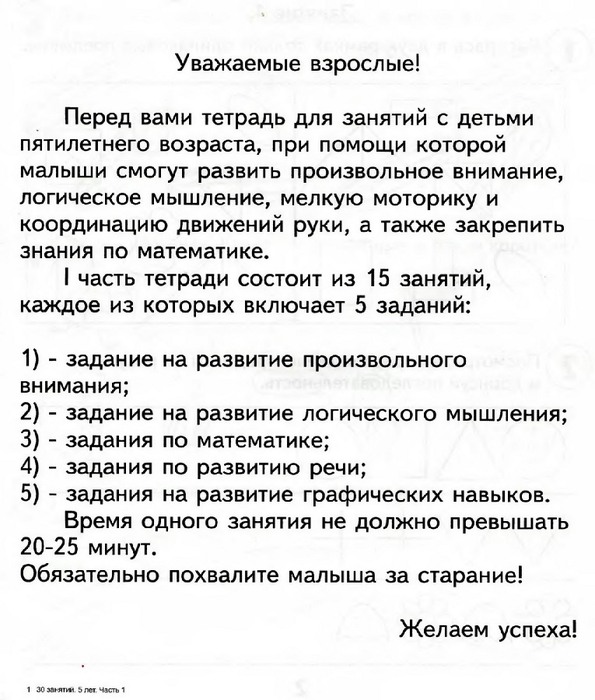 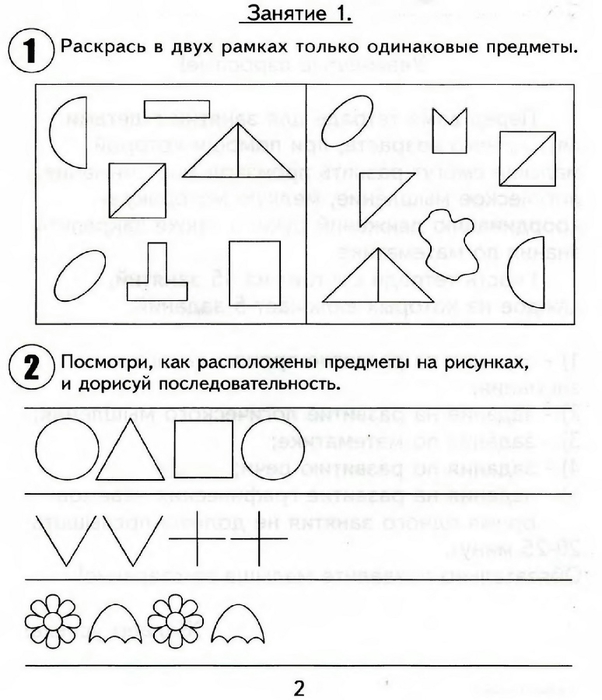 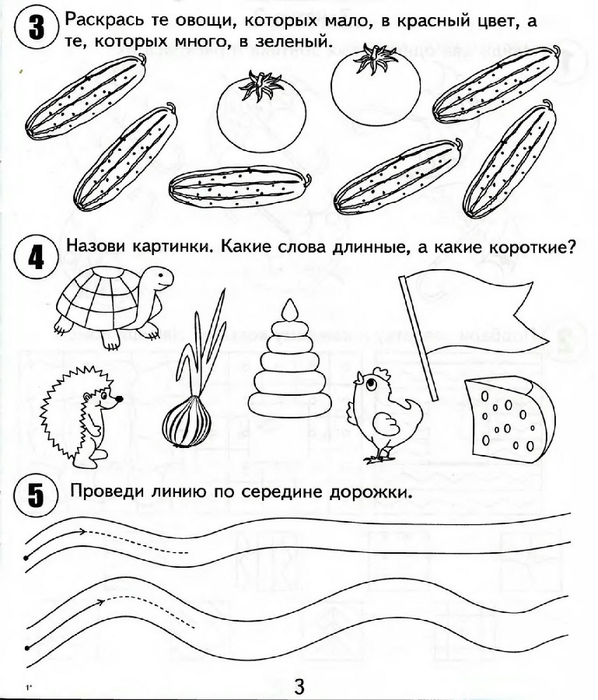 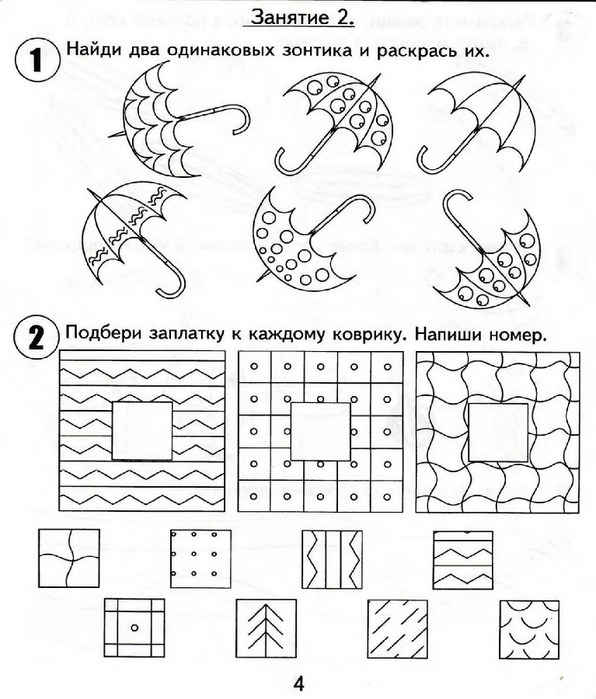 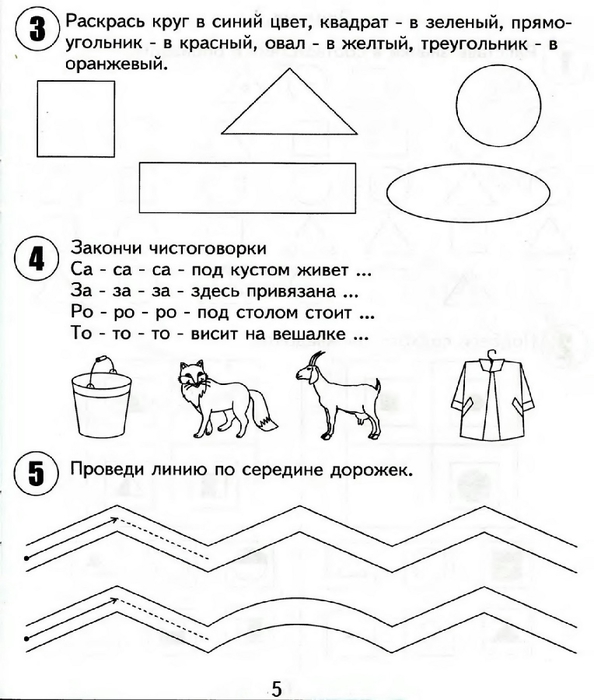 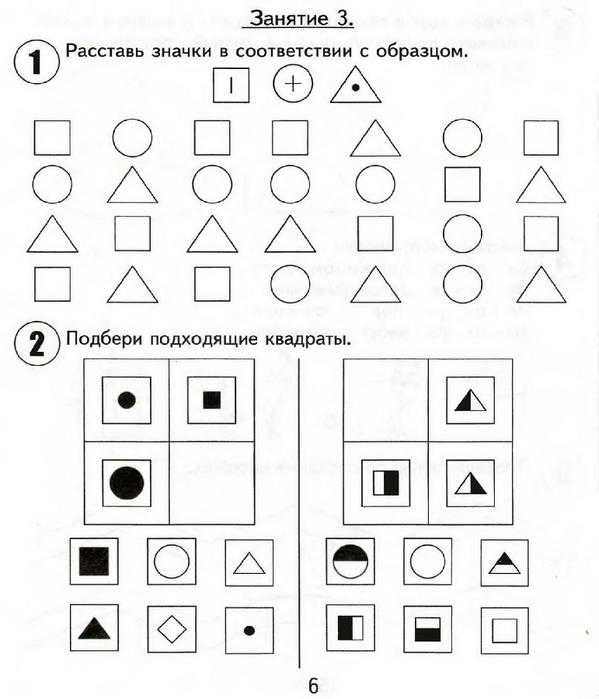 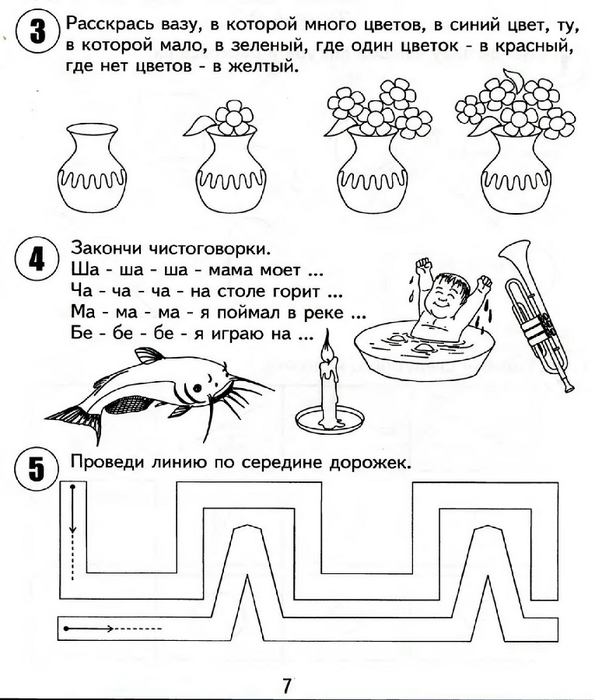 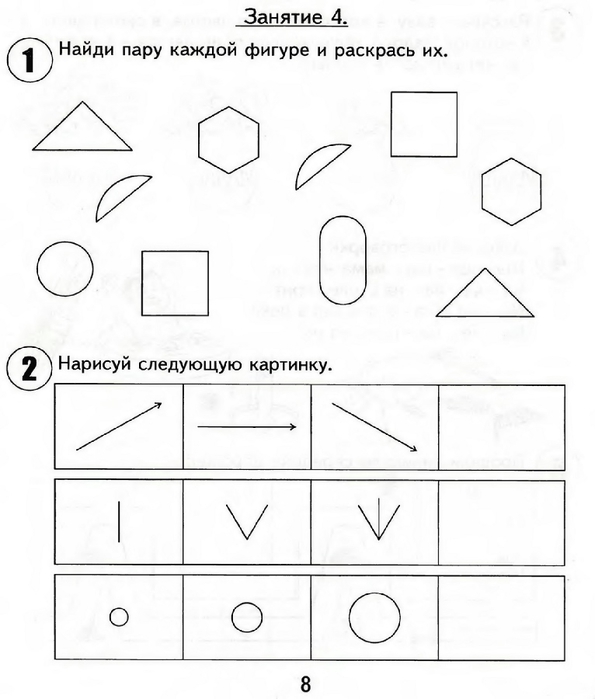 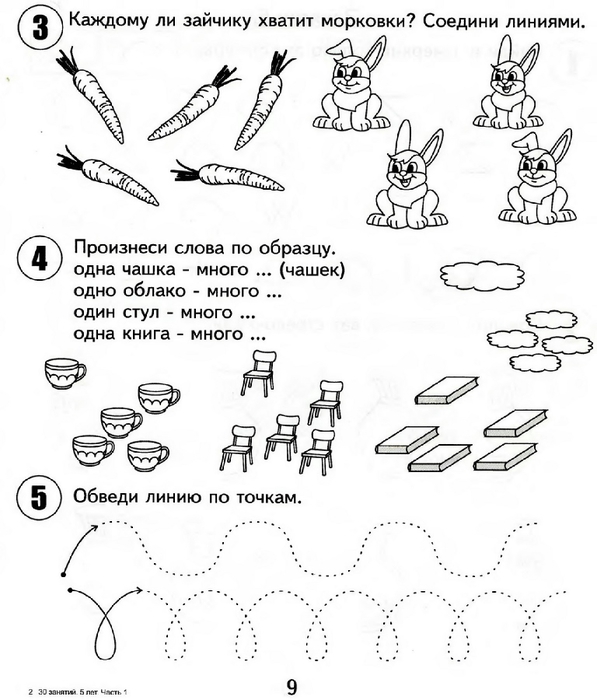 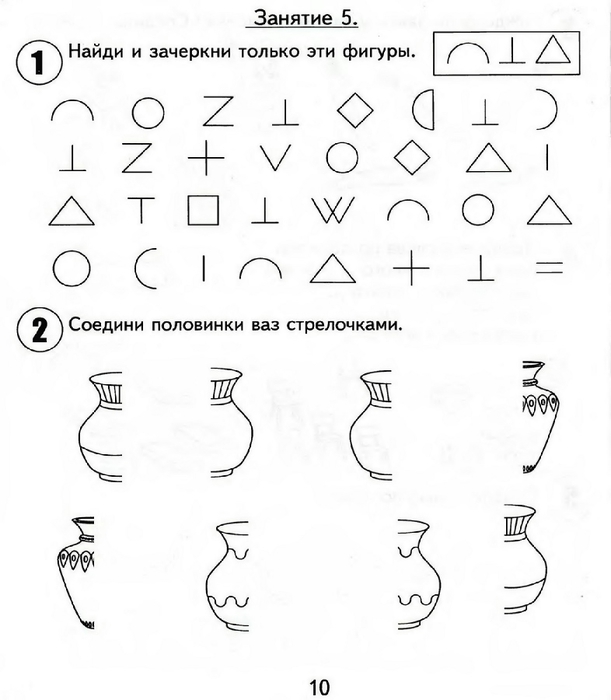 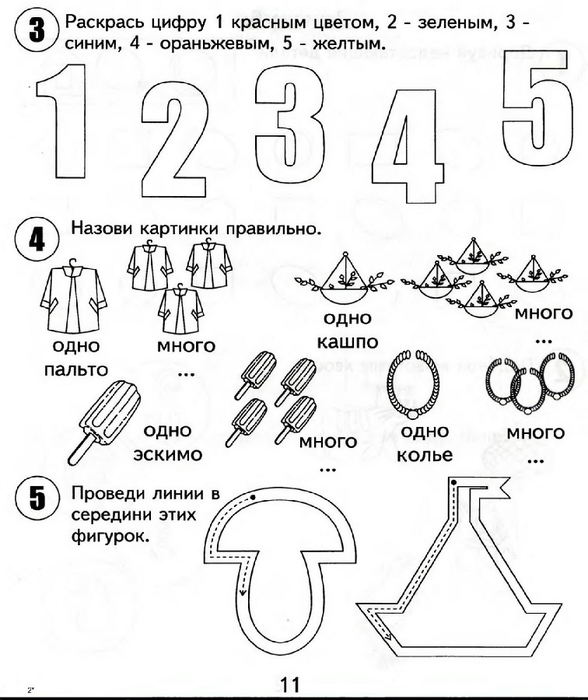 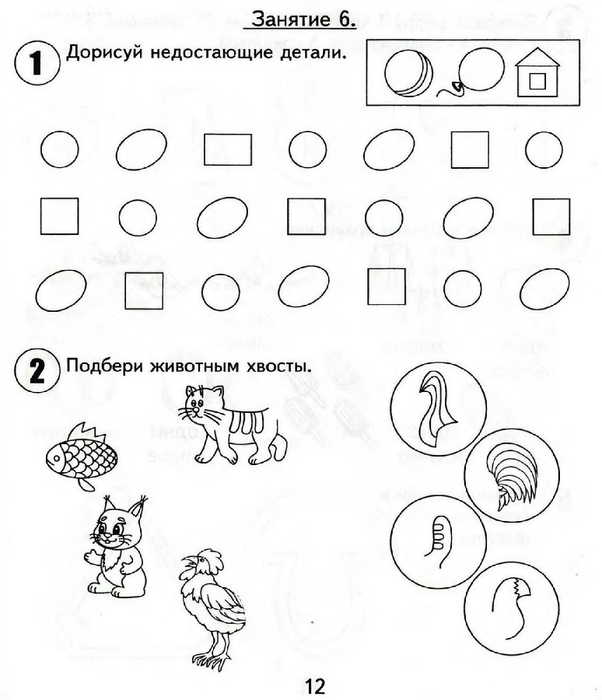 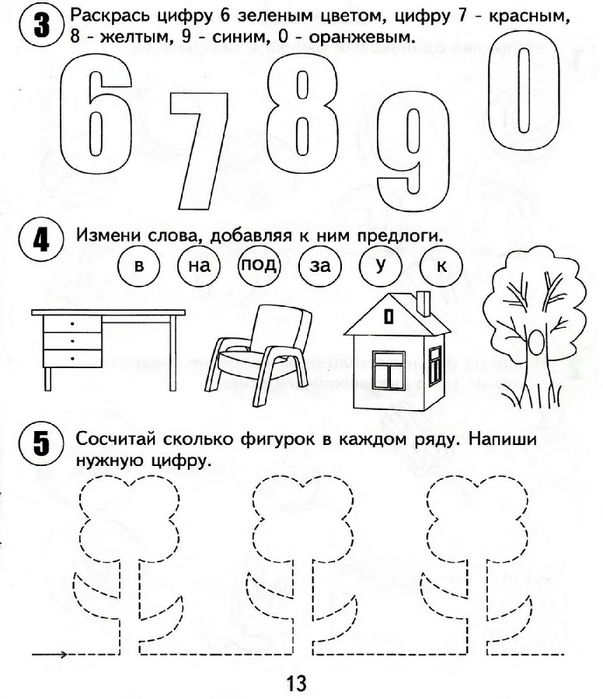 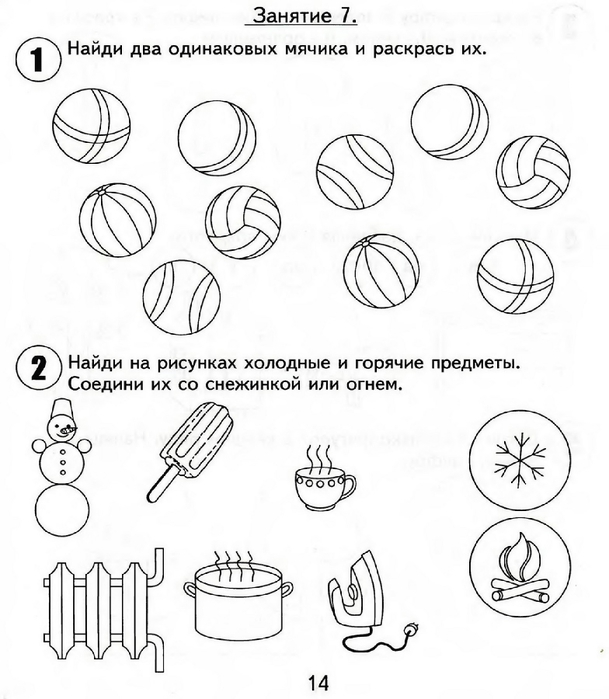 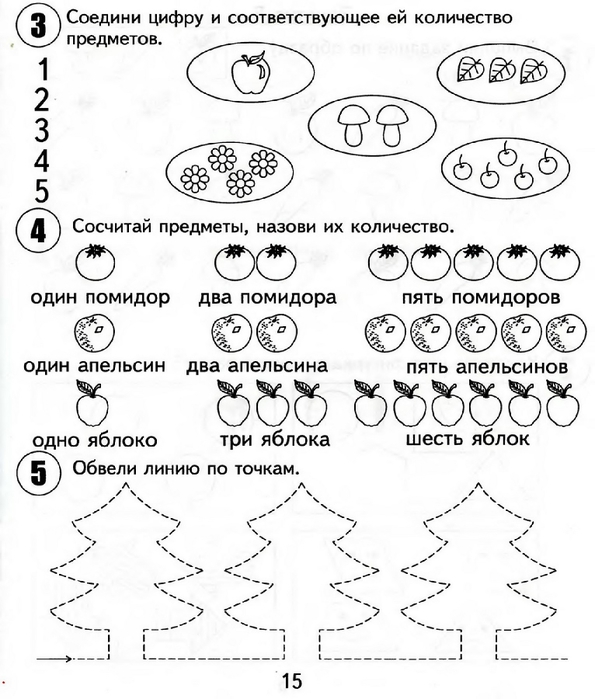 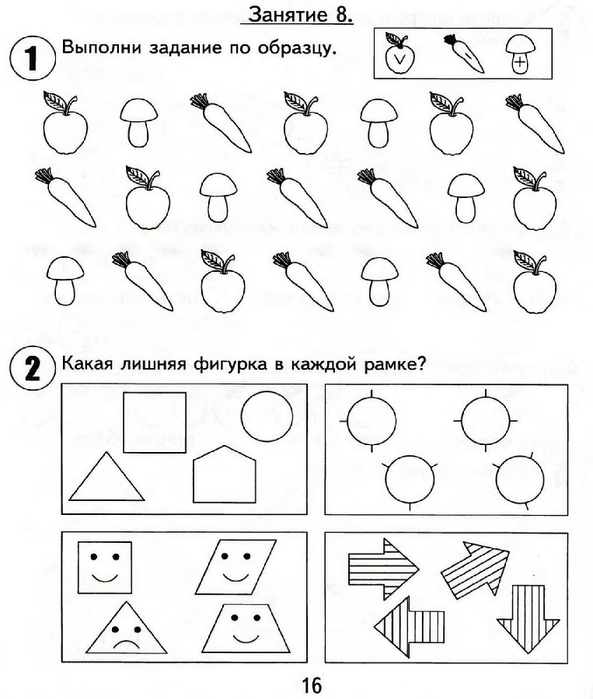 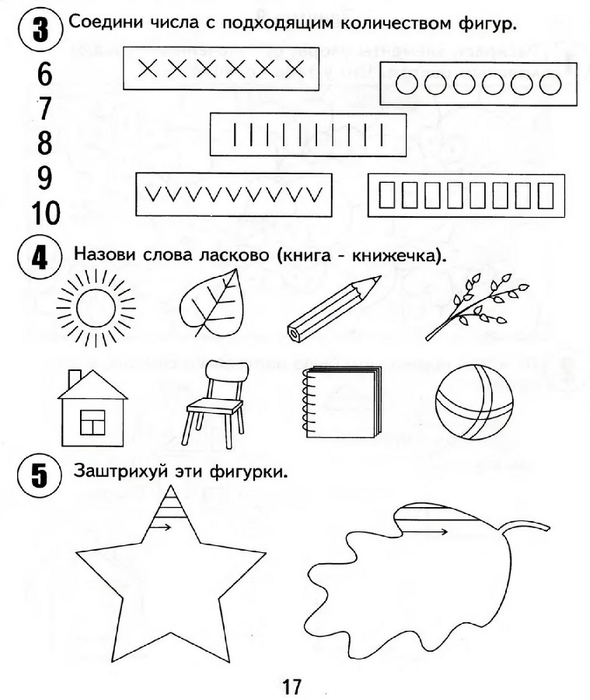 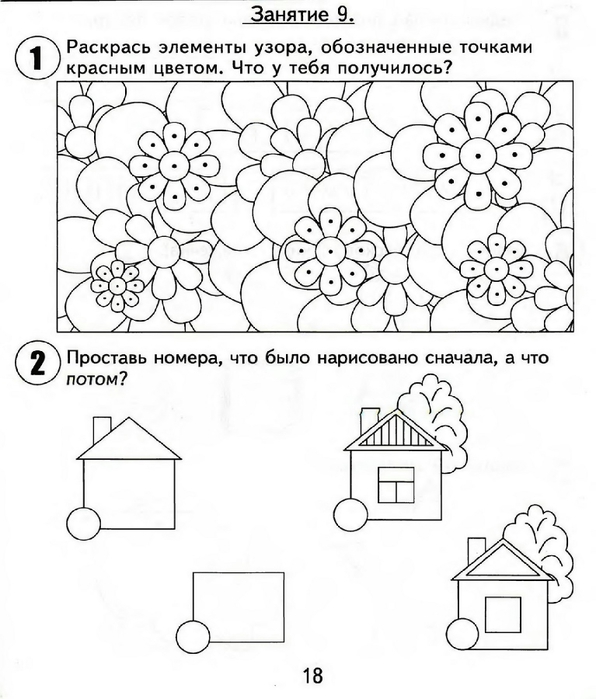 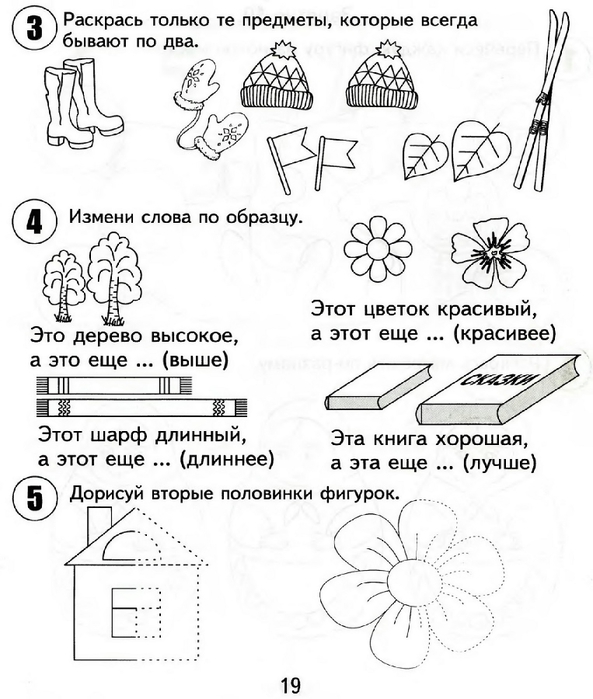 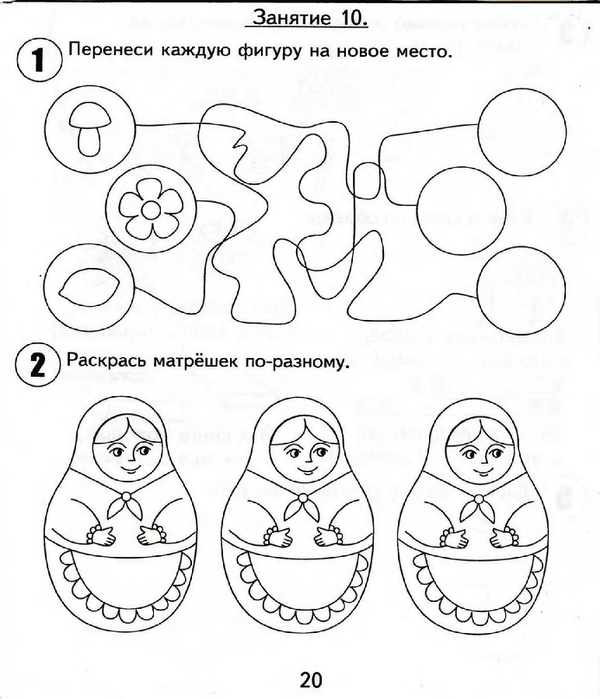 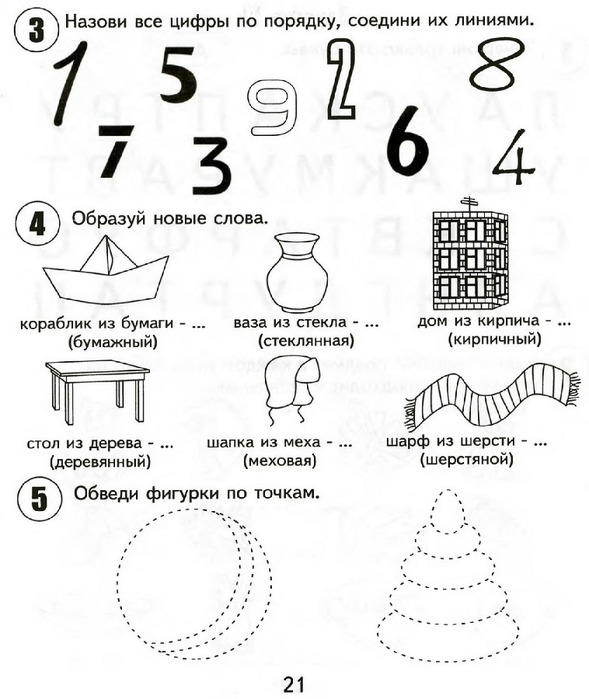 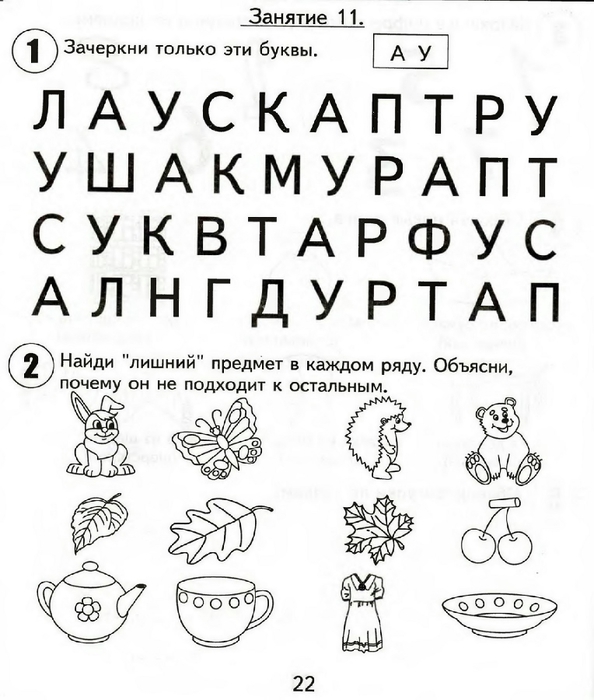 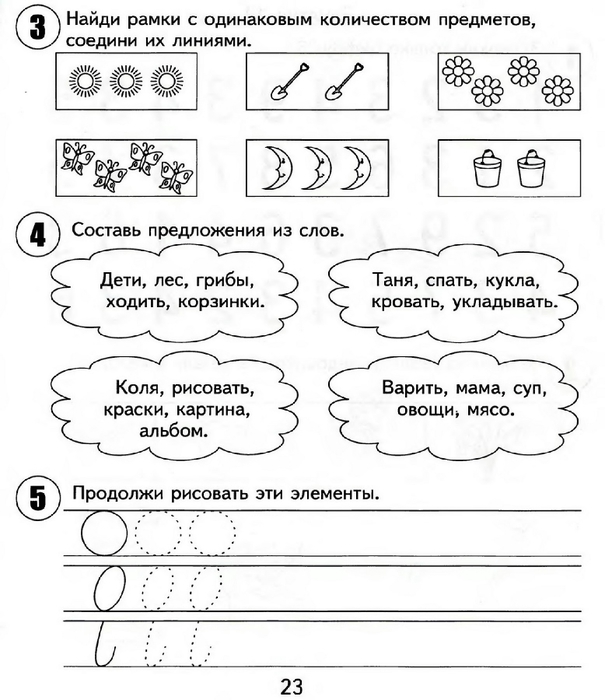 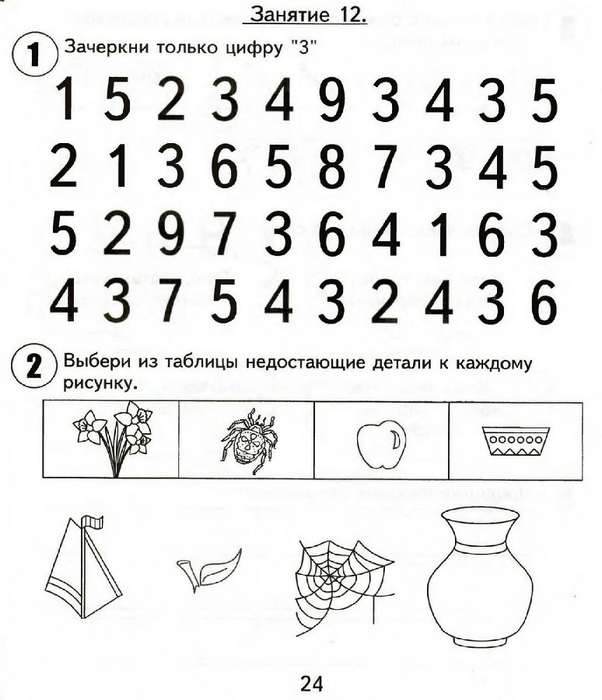 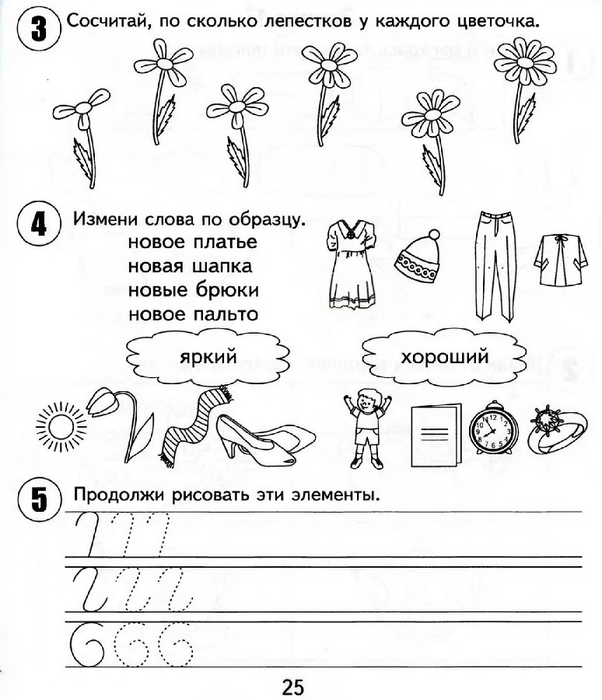 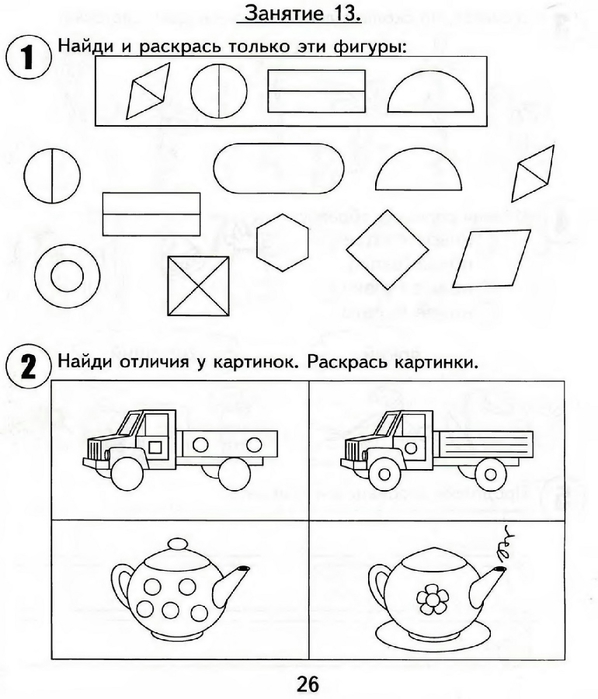 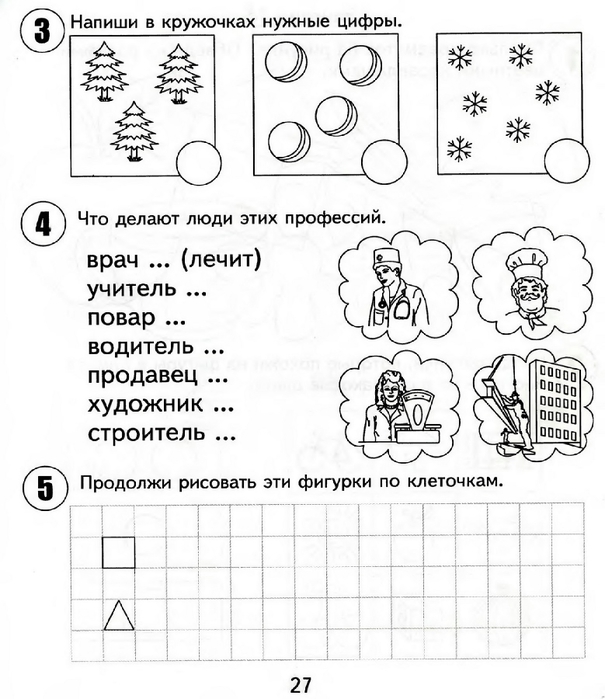 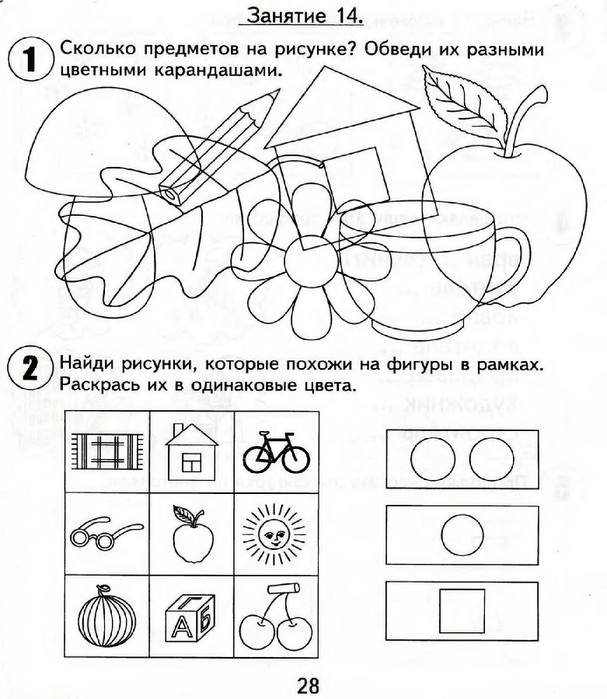 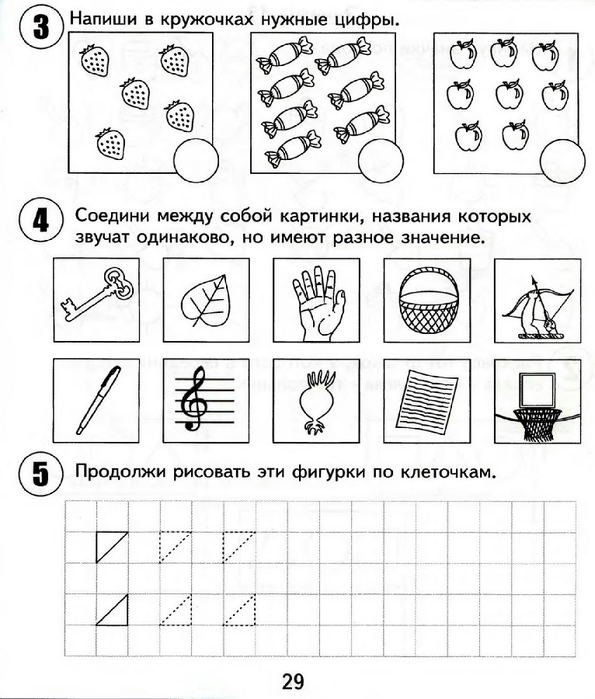 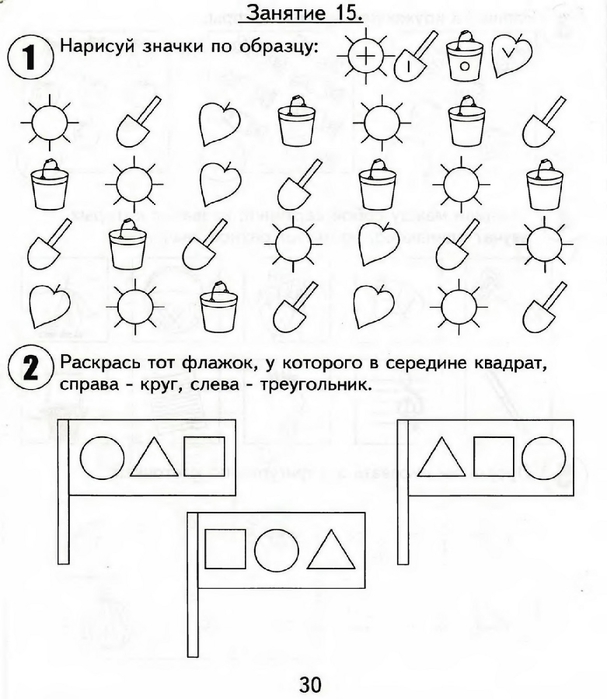 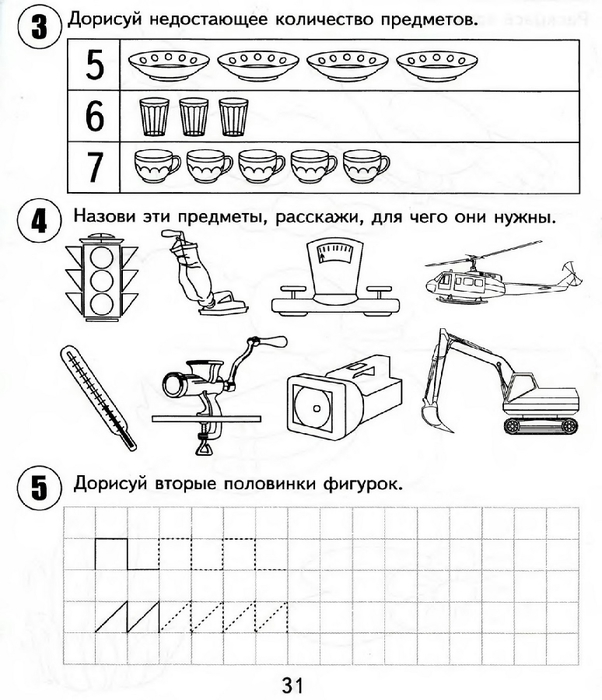 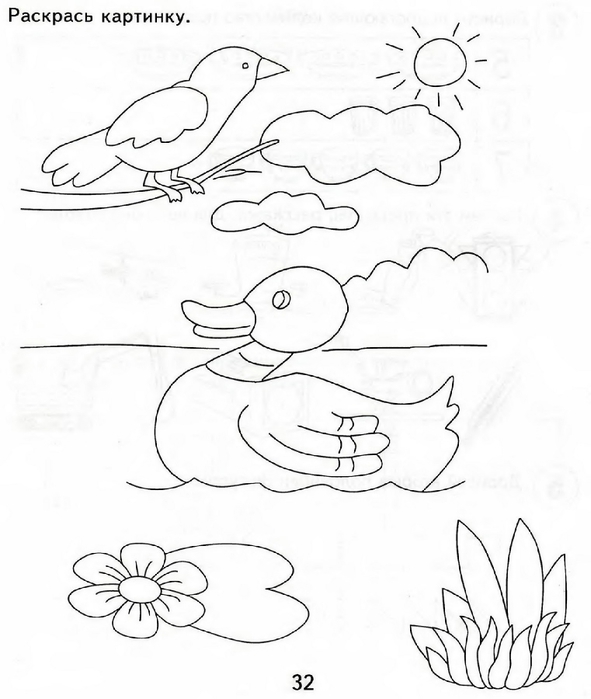 30 ЗАНЯТИЙ ДЛЯ УСПЕШНОГО РАЗВИТИЯ 5 ЛЕТНЕГО РЕБЕНКА https://www.liveinternet.ru/users/4337086/post249800379 